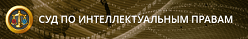 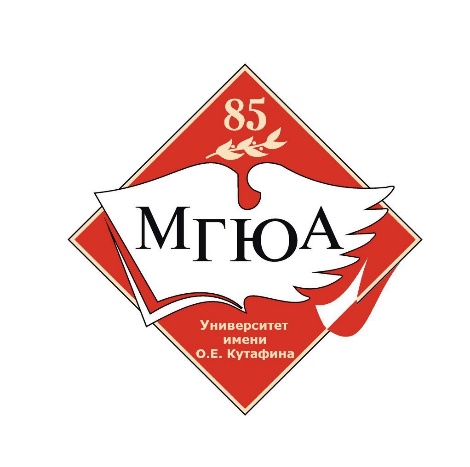 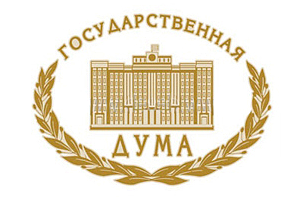 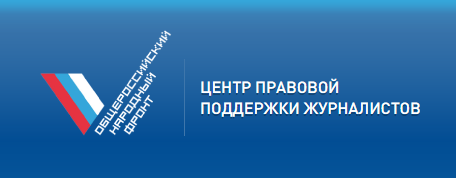 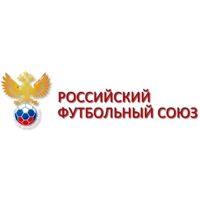 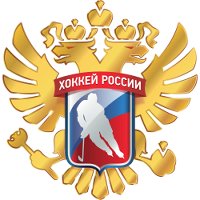 Федеральное государственное бюджетное образовательное учреждениевысшего образования«Московский государственный юридический университетимени О.Е. Кутафина (МГЮА)»Центр правовой поддержки журналистовОбщероссийского общественного движения «НАРОДНЫЙ ФРОНТ «ЗА РОССИЮ»Государственная Дума Федерального Собрания Российской ФедерацииСуд по интеллектуальным правамРоссийский футбольный союзФедерация хоккея РоссииVI Международный юридический форум
«Правовая защита интеллектуальной собственности: 
проблемы теории и практики» (IP ФОРУМ)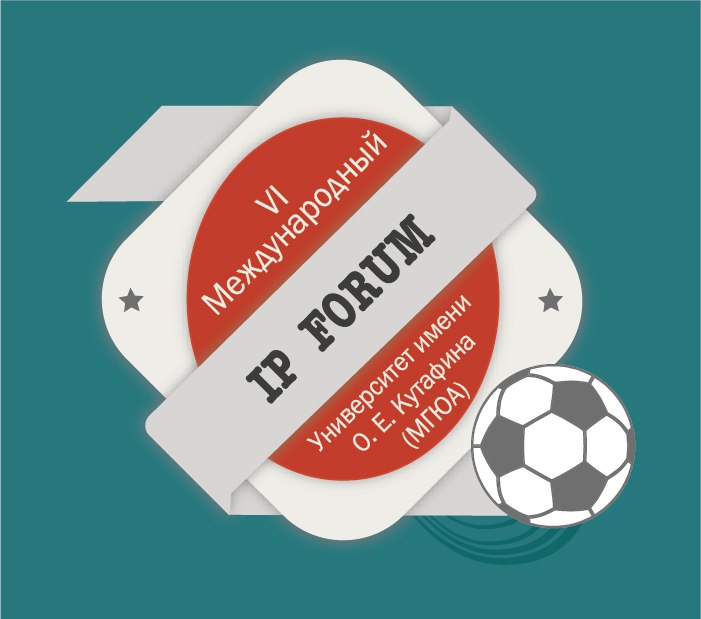 ИНФОРМАЦИОННОЕ ПИСЬМОУважаемые коллеги!Приглашаем Вас принять участие в VI Международном юридическом форуме «Правовая защита интеллектуальной собственности: проблемы теории и практики» (IP Форум), который состоится 21-22 февраля 2018 г. в Университете имени О.Е. Кутафина (МГЮА).Оргкомитет Форума рад сообщить, что в 2018 году интеллектуальная собственность в спорте – основной лейтмотив VI IP Форума. IP Форум проводится под эгидой чемпионата мира по футболу 2018!В 2018 году IP Форум организуется Университетом имени 
О.Е. Кутафина (МГЮА) (кафедрой интеллектуальных прав и кафедрой спортивного права) совместно с Центром правовой поддержки журналистов Общероссийского народного фронта при поддержке Государственной Думы и Совета Федерации Федерального Собрания, Суда по интеллектуальным правам,  при содействии Российского футбольного союза и Федерации хоккея России.Оргкомитет портала «Одаренные дети» (www.globaltalents.ru), совместно с Судом по интеллектуальным правам организовал 4 уникальных конкурса по тематике интеллектуальных прав в спорте. В конкурсах «Спортивная фотография», «Товарный знак известного футболиста», «Фамилия спортсмена как средство индивидуализации», «Трансляция соревнования как спортивное произведение» примут участие школьники со всех регионов России. Победители и лауреаты конкурсов будут приглашены на IP Форум.Одно из основных мероприятий VI IP Форума будет посвящено вопросам интеллектуальной собственности в спорте.Особым мероприятием станет проведение слушаний по вопросам, связанным с применением новелл законодательства в сфере интеллектуальных права совместно с комитетом Государственной Думы Федерального Собрания Российской Федерации по государственному строительству и законодательству.На тематических площадках Форума будут рассматриваться вопросы учета и коммерциализации интеллектуальной собственности с использованием новых технологий, в том числе блокчейна, проблемы защиты интеллектуальных прав в сфере журналистки и др.Важным событием IP Форума для студентов-бакалавров, магистрантов, аспирантов станет проведения Дней карьеры в сфере интеллектуальных прав с участие партнеров ведущих юридических фирм в сфере интеллектуальных прав.К участию в IP Форуме приглашаются ученые российских и зарубежных юридических вузов и факультетов, сотрудники научных организаций, представители государственных органов, практикующие юристы, другие специалисты в сфере права интеллектуальной собственности, профессиональные журналисты, представители спортивной индустрии, спортсмены, организаторы спортивных мероприятий, средства массовой информации, освещающие вопросы спорта, специалисты в области блокчейна, студенты и аспиранты, а также все интересующиеся проблематикой мероприятий Форума. В РАМКАХ VI МЕЖДУНАРОДНОГО IP ФОРУМА БУДУТ ПРОВОДИТЬСЯ СЛЕДУЮЩИЕ МЕРОПРИЯТИЯ:Панельная дискуссия IP Форума: «Интеллектуальная собственность в спорте. 2018 год футбола в России» (при участии Российского футбольного союза и Федерации хоккея России).Научно-практический семинар Суда по интеллектуальным правам, посвященный обсуждению актуальных проблем судебной практики по спорам, связанным с защитой интеллектуальных прав (ведущие спикеры – судьи Суда по интеллектуальным правам).Слушания по вопросам, связанным с применением новелл законодательства в сфере интеллектуальных прав (совместно с комитетом Государственной Думы Федерального Собрания Российской Федерации по государственному строительству и законодательству)Круглый стол по актуальным проблемам защиты прав журналистов (Центр правовой поддержки журналистов ОНФ).Круглый стол «Технология блокчейн для учета и коммерциализации интеллектуальной собственности: перспективы кардинального изменения правовой реальности (совместно с Министерством образования и науки РФ).День карьеры в сфере интеллектуальных прав (с участием партнеров ведущих юридических фирм в сфере интеллектуальных прав).Дискуссионные площадки для студентов и аспирантов по различным теоретико-практическим блокам права интеллектуальной собственности под руководством ведущих экспертов в соответствующих областях.Третий международный конкурс «Модель Суда по интеллектуальным правам» (IP Moot Court).Конкурс на лучшую законотворческую инициативу в сфере интеллектуальных прав (проводится Центром правового мониторинга МГЮА).Конкурсы для студентов и аспирантов «Лучший доклад по праву интеллектуальной собственности» (в рамках дискуссионных площадок).ДИСКУССИОННЫЕ ПЛОЩАДКИ по интеллектуальным правам (для студентов и аспирантов)В рамках Форума организовано проведение дискуссионных площадок по следующим теоретико-практическим блокам права интеллектуальной собственности:Общие проблемы права интеллектуальной собственности. Судебная защита интеллектуальных прав.Авторские и смежные права.Проблемы патентования и внедрение инноваций.Актуальные вопросы средств индивидуализации: новеллы законодательства и практика правоприменения.Проблемы правовой охраны интеллектуальной собственности в сети «Интернет». Доменные споры КОНКУРСЫВ рамках VI Международного юридического IP Форума запланировано проведение нескольких правовых конкурсов, среди которых:Третий международный конкурс «Модель Суда по интеллектуальным правам» (IP Moot Court)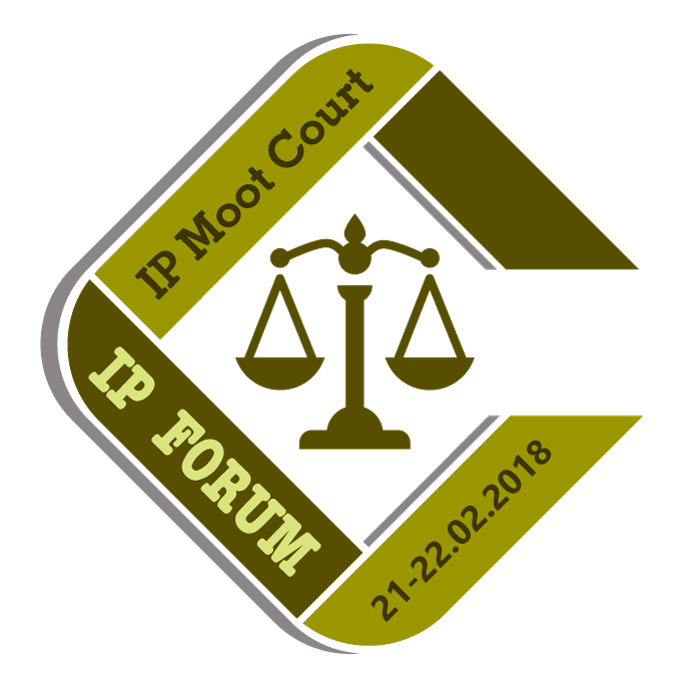 Конкурс представляет собой интеллектуальное соревнование студентов, проводящееся в форме игрового судебного процесса в командном зачете.Конкурс состоит из трех этапов:Предварительный отборочный этап (является факультативным и проводится юридическими высшими учебными заведениями, а также юридическими факультетами высших учебных заведений самостоятельно).Отборочный этап.Финальный этап. Модельное судебное заседание.Отборочный и финальный этапы Конкурса проводятся в форме устных выступлений, разрешения казусов в рамках игрового судебного процесса.Для участия в конкурсе «Модель Суда по интеллектуальным правам» от юридического вуза или юридического факультета вуза в срок до 30 ноября 2017 г. в адрес Оргкомитета Модели Суда (ipmootcourt2018@yandex.ru) необходимо направить заявку установленного образца на участие команды (от 2 до 6 человек, вне зависимости от формы обучения и года обучения) с указанием тренера команды. Команда проходит регистрацию, когда получает положительный ответ на заявку от Оргкомитета IP Форума. Общее количество команд, участвующих в конкурсе, - 14. В случае участия большего количества команд, заявки принимаются по дате поступления.Каждое юридическое высшее учебное заведение или юридический факультет может представить только одну команду. Все подробности о конкурсе, образцы заявок, информацию о казусах см.: Сайт Суда по интеллектуальным правам: http://ipc.arbitr.ru/; официальная группа IP Форума ВКонтакте: https://vk.com/ipforum, группа Модели Суда https://vk.com/ipmootcourt2018; сайт МГЮА: http://www.msal.ru/ipforum/.Конкурс на лучшую законотворческую инициативу в сфере интеллектуальных прав (проводится Центром правового мониторинга МГЮА). Конкурс будет проводиться по 2 номинациям: 1) среди студентов и аспирантов; 2) среди ученых и практикующих юристов. 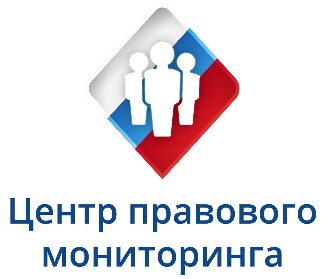 На базе Центра правового мониторинга в Университете имени О.Е. Кутафина (МГЮА) осуществляется экспертное правовое сопровождение законотворческой и правоприменительной деятельности. Эксперты Центра принимают участие в работе профильных комитетов и экспертно-консультативных советов Государственной Думы, привлекаются к разработке проектов нормативных правовых актов. При Центре действует Молодежная законотворческая палата, в рамках которой студенты МГЮА, прошедшие обучение по специальному курсу по основам законотворческой работы и мониторингу правоприменения, имеют возможность проявить себя в правотворческой сфере.Конкурс направлен на привлечение представителей профессионального юридического сообщества и всех, интересующихся сферой интеллектуальных прав, к законотворческой деятельности.Для участия в конкурсе необходимо подготовить законотворческую инициативу, посвященную совершенствованию законодательства об интеллектуальных правах. Требования к законотворческой инициативе – в отдельном документе, размещённом на сайте http://www.msal.ru/ipforum/.Инициатива победителя конкурса может быть использована в процессе законотворческой деятельности.Ждем Ваши работы, которые следует направить на адрес ipforum.msal@gmail.com в срок до 1 февраля 2018 г.КОНКУРС ДЛЯ СТУДЕНТОВ И АСПИРАНТОВ:Конкурс «Лучший доклад по праву интеллектуальной собственности» для студентов и аспирантов (в рамках дискуссионных площадок). Для участия в конкурсе необходимо до 3 декабря 2017 г. выслать доклад для опубликования в сборнике материалов Форума и принять очное участие в одной из дискуссионных площадок. Победитель будет выявлен по итогам работы дискуссионных площадок. Объявление и награждение победителей всех конкурсов состоится 
22 февраля 2018 г. в Университете имени О.Е. Кутафина (МГЮА).УСЛОВИЯ УЧАСТИЯИ ПУБЛИКАЦИИДля участия в Форуме необходимо пройти электронную регистрацию на сайте TimePad.ru на мероприятие «VI Международный IP Форум» по ссылке: https://ip-forum.timepad.ru/event/575247/ до 11 февраля 2018 г.Проезд и проживание иностранными и иногородними участниками обеспечиваются самостоятельно. По итогам работы VI Международного юридического форума «Правовая защита интеллектуальной собственности: проблемы теории и практики» будет издан электронный сборник материалов Форума. Для публикации в сборнике материалы необходимо направить по адресу ipforum.msal@gmail.com в срок до 3 декабря 2017 г.Обращаем Ваше внимание, что требования к содержанию и оформлению всех материалов, требования к конкурсным работам указаны в отдельных документах, размещенных на сайте МГЮА http://www.msal.ru/ipforum/В мероприятиях Форума возможно принять участие без направления письменного материала для публикации, при условии обязательного прохождения регистрации на сайте МГЮА.Список докладчиков, спикеров и модераторов всех мероприятий Форума определяется Оргкомитетом и будет размещен на сайте Университета имени О.Е. Кутафина (МГЮА).КОНТАКТЫАдрес Организационного комитета:125993, Российская Федерация, Москва, ул. Садовая-Кудринская, дом 9, Университет имени О.Е. Кутафина (МГЮА).Сайт Форума http://www.msal.ru/ipforum/Адрес электронной почты Организационного комитета:ipforum.msal@gmail.comОфициальная группа ВКонтакте:http://vk.com/ipforumБолее подробную информацию о проведении Форума можно получить, отправив письмо с интересующим Вас вопросом на электронную почту Оргкомитета. С информацией о Форуме Вы также можете ознакомиться на сайте Университета имени О.Е. Кутафина (МГЮА) (http://www.msal.ru/ipforum/), сайте Суда по интеллектуальным правам (http://ipc.arbitr.ru), в группах ВКонтакте: http://vk.com/ipforum, а также на сайтах информационных партнёров Форума. Оргкомитет VI Международного юридического форума «Правовая защита интеллектуальной собственности: проблемы теории и практики» благодарит Вас за внимание и будет рад видеть Вас в числе участников IP Форума в 2018 году!